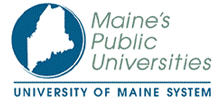 Administered by University of Maine SystemOffice of Strategic ProcurementRequest for Proposal (RFP)SUBMISSION FORM PACKAGEFIBER OPTICS AND COPPER SERVICESRFP 2024-045Issued Date:  November 20, 2023Response Deadline Date/Time:  December 15, 2023 11:59 p.m. ESTResponse Submission Information:Submitted electronically to UMSResponses@maine.edu and robin.cyr@maine.eduEmail Subject Line – RC:  Fiber Optics & Copper Services - RFP#2024-045Response Contact Information:Strategic Sourcing Manager (SSM):  Robin CyrEmail: UMSResponses@maine.edu and robin.cyr@maine.eduEmail: UMSResponses@maine.edu mailto:robin.cyr@maine.eduINSTRUCTIONSResponse Format InstructionsThis section contains instructions for Respondents to use in preparing their response. The Respondent’s submission must follow the outline used below, including the numbering of section and sub-section headings.  Failure to use the outline specified in this section or to respond to all questions and instructions throughout this document may result in the response being disqualified as non-responsive or receiving a reduced score.  The University and its evaluation team for this document have sole discretion to determine whether a variance from the document specifications should result in either disqualification or reduction in scoring of a response.  Re-phrasing of the content provided in this document will, at best, be considered minimally responsive. The University seeks detailed yet succinct responses that demonstrate the Respondent’s experience and ability to perform the requirements specified throughout this document.Section 1 - Response Cover PageLabel this response - Section 1 – UMS Response Cover PageInsert Appendix A – University of Maine System Response Cover PageInsert Appendix B – Debarment, Performance and Non-Collusion CertificationSection 2 - Cost ResponseLabel this response - Section 2 – Cost EvaluationInsert Appendix C – Required Cost Evaluation ExhibitsSection 3 - Response to QuestionsLabel this response - Section 3 – Response to Evaluation Questions & Related InformationInsert Appendix D – Evaluation Question(s) - Organization, Qualifications and ExperienceInsert Exhibit A – Response to Scope of ServicesSECTION 1Appendix A – University of Maine System Response Cover PageRFP # 2024-045Fiber Optics Services and CopperThis pricing structure contained herein will remain firm for a period of 90 days from the date and time of the quote deadline date.No personnel currently employed by the University or any other University agency participated, either directly or indirectly, in any activities relating to the preparation of the Respondent’s response.No attempt has been made or will be made by the Respondent to induce any other person or firm to submit or not to submit a response.The undersigned is authorized to enter into contractual obligations on behalf of the above-named organization.  By submitting a response to a Request for Proposal, bid or other offer to do business with the University your entity understands and agrees that: The Agreement provisions in Section 1.2.1.2 of this document will not be modified and are thereby incorporated into any agreement entered into between University and your entity; that such terms and condition shall control in the event of any conflict with such agreement; and that your entity will not propose or demand any contrary terms;The above Agreement provisions in Section 1.2.1.2 of this document will govern the interpretation of such agreement notwithstanding the expression of any other term and/or condition to the contrary;Your entity agrees that the resulting Agreement will be the entire agreement between the University (including University’s employees and other End Users) and Respondent and in the event that the Respondent requires terms of use agreements or other agreements, policies or understanding, whether on an order form, invoice, website, electronic, click-through, verbal or in writing, with University’s employees or other End Users, such agreements shall be null, void and without effect, and the terms of the Agreement shall apply.  Your entity will identify at the time of submission which, if any, portion or your submitted materials are entitled to ''trade secret" exemption from disclosure under Maine's Freedom of Access Act; that failure to so identify will authorize UMS to conclude that no portions are so exempt; and that your entity will defend, indemnify and hold harmless UMS in any and all legal actions  that seek to compel UMS to disclose under Maine's Freedom of Access Act some or all of your submitted materials  and/or contract, if any, executed  between UMS and your entity.To the best of my knowledge all information provided in the enclosed response, both programmatic and financial, is complete and accurate at the time of submission.Date: ________________________________________________________________________________	______________________________________Name and Title (Printed)				Authorized SignatureAppendix B – Debarment, Performance and Non-Collusion CertificationUniversity of Maine SystemDEBARMENT, PERFORMANCE and NON-COLLUSION CERTIFICATIONRFP # 2024-045Fiber Optics Services and CopperBy signing this document, I certify to the best of my knowledge and belief that the aforementioned organization, its principals and any subcontractors named in this proposal:Are not presently debarred, suspended, proposed for debarment, and declared ineligible or voluntarily excluded from bidding or working on contracts issued by any governmental agency.Have not within three years of submitting the proposal for this contract been convicted of or had a civil judgment rendered against them for:Fraud or a criminal offense in connection with obtaining, attempting to obtain, or performing a federal, state or local government transaction or contract.Violating Federal or State antitrust statutes or committing embezzlement, theft, forgery, bribery, falsification or destruction of records, making false statements, or receiving stolen property;Are not presently indicted for or otherwise criminally or civilly charged by a governmental entity (Federal, State or Local) with commission of any of the offenses enumerated in paragraph (b) of this certification; andHave not within a three (3) year period preceding this proposal had one or more federal, state or local government transactions terminated for cause or default.Have not entered into a prior understanding, agreement, or connection with any corporation, firm, or person submitting a response for the same materials, supplies, equipment, or services and this proposal is in all respects fair and without collusion or fraud. The above mentioned entities understand and agree that collusive bidding is a violation of state and federal law and can result in fines, prison sentences, and civil damage awards.Failure to provide this certification may result in the disqualification of the Respondent’s proposal, at the University’s discretion.Date: ________________________________________________________________________________	______________________________________Name and Title (Printed)				Authorized SignatureSECTION 2Appendix C – Required Cost Evaluation ExhibitsUniversity of Maine SystemCOST EVALUATIONRFP # 2024-045Fiber Optics Services and CopperGENERAL INSTRUCTIONS:No costs related to the preparation of the Response for this document or to the negotiation of the Agreement with the University may be included in the Response.  Only costs to be incurred after the Agreement effective date that are specifically related to the implementation or operation of contracted services may be included.The University will NOT seek a best and final offer (BAFO) from any Respondent in this procurement process.  All Respondents are expected to provide their best value pricing with the submission of their response. Respondents will NOT be given another opportunity to modify pricing once submitted. INSTRUCTIONS FOR - Exhibit 1 (Table 1) - Professional Services Rate ScheduleIf you charge by the hour for professional services, provide a rate schedule, or range of hourly rates we could expect. Specify whether or not those rates include travel.  Respondent’s Organization Name – Provide the Respondent’s Organization Name.Role/Position Title if Individual - List role/position title of each role/position title from your organization that would be responsible for work on the project.Geographic Area – Indicate the geographic area if providing services in that area affects the hourly rate for the position title.  Otherwise, if the geographic area is blank this will indicate the hourly rate will be used for all geographic areas notes as supported by the Respondent in Appendix D, Question 5.Hourly Rate - Is the hourly dollar amount that may be invoiced by role/position title.  If the services offered include separate rates for fiber optic and copper, please note the differences and clearly mark them as fiber or copper.IMPORTANT – If your services are priced according to another approach, please do you best to categorize the approach and the amount charged.Exhibit 1 (Table 1) – Respondents will use this attachment to record all costs associated with this section.  INSTRUCTIONS FOR – Exhibit 1 (Table 2) – Pricing for Equipment/MaterialsThe University needs to understand the associated lifecycle costs for your proposed system or service. This pricing table provides a list of equipment needed.  The Required Equipment Receive Date is noted in the table to reflect when equipment is needed.Description – Brief description of the component.Unit Price - Price per unit for the Agreement period, and anticipated future rates.Discount Price - Discount offered by the Respondents.The Respondent can choose to offer Equipment Pricing examples or Discount Pricing Options or both.Exhibit 1 (Table 2) – Respondents will use this attachment to record all costs associated with this section.  Equipment PricingOther equipment discounting options.SECTION 3Appendix D – Evaluation Question(s) - Organization, Qualifications and ExperienceRespondent’s Organization Name:  ________________________________________________INSTRUCTIONS:  Respondents shall ensure that all information required herein is submitted with the response. All information provided should be verifiable by documentation requested by the University. Failure to provide all information, inaccuracy or misstatement may be sufficient cause for rejection of the response or rescission of an award. Respondents are encouraged to provide any additional information describing operational abilities. Evaluation Question(s)Provide a statement describing your company to include name, number of employees, locations, number of years in business, number of years offering/supporting the proposed solution, and any and all acquisitions or mergers in the last five years. Is the company publicly or privately held? Please provide information detailing your technicians’ credentials such as Certified Fiber Optic Technicians through the Fiber Optic Association.  If subcontractors are to be used, provide a list that specifies the name, address, phone number, contact person, and a brief description of the subcontractors’ organizational capacity and qualifications.Please provide your material stocking practice and list of supplies.Please identify the geographic areas you are willing to support and the average response times for those areas.EXHIBIT A – Response to Scope of ServicesOrganization Name:Chief Executive – Name/Title:Telephone:Fax:  Email:Headquarters Street Address:Headquarters City/State/Zip:Lead Point of Contact for Quote – Name/Title:Telephone:Fax:  Email:Street Address:City/State/Zip:#Role of Individual/Position TitleGeographic AreaHourly RateInclude additional explanation of costs and list assumptions that could influence the cost of change request pricing.#DescriptionUnit PriceDiscount PriceDiscount Pricing OfferedDiscount MethodCampus LocationWilling to Provide Services (Y/N)2 Hour Response (Y/N)4 Hour Response (Y/N)Same Day Response (Y/N)Next Day Response (Y/N)Androscoggin CountyAroostook CountyCumberland CountyFranklin CountyHancock CountyKennebec CountyKnox CountyPiscataquis CountyLincoln CountyOxford CountyPenobscot CountyPiscataquis CountySagadahoc CountySomerset CountyWaldo CountyWashington CountyYork CountyUniversity of Maine System (State Wide)University of Maine, OronoUniversity of Maine at MachiasUniversity of Maine at Augusta, Augusta LocationUniversity of Maine at Augusta, Bangor LocationUniversity of Maine at FarmingtonUniversity of Maine at Fort KentUniversity of Maine at Presque IsleUniversity of Southern Maine, Portland, South Portland and Gorham LocationsUniversity of Southern Maine, Lewiston-Auburn LocationMaine Law School, Portland, MEPlace 'X' in Supported or Not Supported Column(s) BelowPlace 'X' in Supported or Not Supported Column(s) BelowService CategoryService Sub CategoryDescriptionSupportedNot SupportedConstructionMessenger Strand Required GuyingAerial Fiber Optic Cable Jigged & LashedAerial Maintenance LoopsUnderground Fiber Optic Cable Construct underground pathwaysApproved Contractor for Make Ready/Pole TransfersFirstLight FiberCharterGWITidewater Telecom/LincolnvilleAxiom TechnologiesConsolidated CommunicationsPioneerCrown CastleGoNetSpeedVersantCentral Maine PowerOn Premise WorkInstallation of drops and service terminalsInstallation of protected network Network tie-in to customer demarcConsultingProject ManagementQuality Control Agreements for New Pole AttachmentsAssistance in Pole LicensingCreation Pole Attachment ApplicationsAssistance make-ready processEmergency Restoration24/7/365 restoration services with multiple tiers of callout2 Hour Callouts4 Hour CalloutsSame Day RestorationNext Day RestorationRepairFiber Optic SplicingCertified Fiber Optic TechniciansRepairCopper Splice RepairUp to 900 PairUp to 1800 PairUp to 3600 PairTelecommunications EngineeringFiber Optic Engineering ServicesProject Cost EstimatesProject Data CollectionEngineering Fiber NetworkNetwork DesignFiber path and splice designTroubleshootingFiber Optic Network TroubleshootingOptical Time-Domain Reflectometer TestingOptical Loss Test Set TestingVisual Fault Locator TestingDistribution Panel Port Scope, Probe with cleaningCopper Plant Troubleshooting